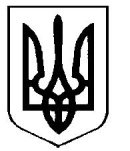 УкраїнаВерховинська селищна рада Верховинського району Івано-Франківської областівосьмого скликання двадцять третя   сесіяРІШЕННЯвід 15.12.2022 року          			                                                  с-ще Верховина№323-23/2022Про затвердження заходів на 2023 рік щодо виконання Цільової програми «Попередження дитячої бездоглядності та безпритульності серед дітей, соціального захисту і підтримки дітей-сиріт та дітей, позбавлених батьківського піклування, захисту їх житлових прав» на 2022-2025 рокиВідповідно до ст.26 Закону України «Про місцеве самоврядування в Україні та врахувавши рекомендації постійних комісій,  селищна радаВИРІШИЛА:	1. Затвердити Заходи на 2023 рік щодо  виконання Цільової програми «Попередження  дитячої бездоглядності та безпритульності серед дітей, соціального захисту і підтримки дітей-сиріт та дітей, позбавлених батьківського піклування, захисту їх житлових прав» на 2022-2025 роки (додаються).2. Фінансування Програми здійснювати за рахунок коштів селищного бюджету та інших джерел, незаборонених чинним законодавством.3. Контроль за виконанням даного рішення покласти на заступника селищного голови Оксану ЧУБАТЬКО.Селищний голова                                                        Василь МИЦКАНЮКСекретар ради                                                              Петро АНТІПОВДодатокдо рішення двадцять третьої сесії Верховинської селищної ради№323-23/2022 від 15.12.2022 рокуЗАХОДИ на 2023 рікщодо виконання цільової програми «Попередження дитячої бездоглядностіта безпритульності серед дітей, соціального захисту і підтримки дітей-сиріт та дітей, позбавлених батьківського піклування, захисту їх житлових прав на 2022-2025 роки»Начальник службиу справах дітей селищної ради                                                                                                                             Оксана КІТЛЯРУК№ з/пНайменування заходуВиконавецьТермін виконанняОрієнтовані обсяги фінансуванняОрієнтовані обсяги фінансуванняОрієнтовані обсяги фінансуванняОрієнтовані обсяги фінансуванняОрієнтовані обсяги фінансуванняОчікувані результати№ з/пНайменування заходуВиконавецьТермін виконанняРоки Всьогов т.ч. за джерелами фінансуванняв т.ч. за джерелами фінансуванняв т.ч. за джерелами фінансуванняОчікувані результати№ з/пНайменування заходуВиконавецьТермін виконанняРоки Всьогообласний бюджетселищний,сільський, бюджетиінші джерелаОчікувані результати1.Забезпечити своєчасне виявлення та облік сімей з дітьми, які перебувають в складних життєвих обставинах, проведення оцінки потреб сімей та дітей, надання їм соціальних послугвиконавчий орган селищної радислужба у справах дітей селищної ради2022-2025 роки202330000-30000-Вирішення проблем сімей з дітьми, надання їм комплексної допомоги, попередження насильства в сім’ї, попередження жорстокого поводження з дітьми(бензин)2.Забезпечення проведення святкових заходів, конференцій, круглих столів, радіо та телепередач, присвячених Дню захисту дітей, Дню усиновлення, Дню спільних дій в інтересах дітей та ін.виконавчий орган селищної ради служба у справах дітей селищної ради, відділ освіти, молоді та спорту селищної ради, відділ культури, центр соціальних служб2022-2025 рокиПроведення на належному рівні святкових заходів, конференцій, круглих столів, радіо та телепередач, присвячених Дню захисту дітей, Дню усиновлення, Дню спільних дій в інтересах дітей та ін.2.Забезпечення проведення святкових заходів, конференцій, круглих столів, радіо та телепередач, присвячених Дню захисту дітей, Дню усиновлення, Дню спільних дій в інтересах дітей та ін.виконавчий орган селищної ради служба у справах дітей селищної ради, відділ освіти, молоді та спорту селищної ради, відділ культури, центр соціальних служб2022-2025 роки20231000010000-Проведення на належному рівні святкових заходів, конференцій, круглих столів, радіо та телепередач, присвячених Дню захисту дітей, Дню усиновлення, Дню спільних дій в інтересах дітей та ін.2.Забезпечення проведення святкових заходів, конференцій, круглих столів, радіо та телепередач, присвячених Дню захисту дітей, Дню усиновлення, Дню спільних дій в інтересах дітей та ін.виконавчий орган селищної ради служба у справах дітей селищної ради, відділ освіти, молоді та спорту селищної ради, відділ культури, центр соціальних служб2022-2025 рокиПроведення на належному рівні святкових заходів, конференцій, круглих столів, радіо та телепередач, присвячених Дню захисту дітей, Дню усиновлення, Дню спільних дій в інтересах дітей та ін.2.Забезпечення проведення святкових заходів, конференцій, круглих столів, радіо та телепередач, присвячених Дню захисту дітей, Дню усиновлення, Дню спільних дій в інтересах дітей та ін.виконавчий орган селищної ради служба у справах дітей селищної ради, відділ освіти, молоді та спорту селищної ради, відділ культури, центр соціальних служб2022-2025 рокиПроведення на належному рівні святкових заходів, конференцій, круглих столів, радіо та телепередач, присвячених Дню захисту дітей, Дню усиновлення, Дню спільних дій в інтересах дітей та ін.2.Забезпечення проведення святкових заходів, конференцій, круглих столів, радіо та телепередач, присвячених Дню захисту дітей, Дню усиновлення, Дню спільних дій в інтересах дітей та ін.виконавчий орган селищної ради служба у справах дітей селищної ради, відділ освіти, молоді та спорту селищної ради, відділ культури, центр соціальних служб2022-2025 рокиПроведення на належному рівні святкових заходів, конференцій, круглих столів, радіо та телепередач, присвячених Дню захисту дітей, Дню усиновлення, Дню спільних дій в інтересах дітей та ін.3.Здійснювати інформування громадськості про стан дотримання прав дітей, реалізацію державної політики з питань дітей через засоби масової інформації виконавчий орган селищної ради , служба у справах дітей 2022-2025 рокивпродовж2023----Забезпечення інформування громадськості про стан дотримання прав дітей, реалізацію державної політики з питань дітей через засоби масової інформації4.Забезпечити здійснення контролю за дотриманням культурно-розважальними закладами нормативно-правових актів щодо порядку відвідування їх дітьми, заборону продажу алкогольних напоїв, тютюнових виробів, розповсюдження наркотиків Верховинське відділення поліції Головного управління національної поліції України в Івано-Франківській області, служба у справах дітей селищної ради2022-2025 рокиПрофілактика алкоголізму та наркоманії серед дітей, попередження дитячої бездоглядності4.Забезпечити здійснення контролю за дотриманням культурно-розважальними закладами нормативно-правових актів щодо порядку відвідування їх дітьми, заборону продажу алкогольних напоїв, тютюнових виробів, розповсюдження наркотиків Верховинське відділення поліції Головного управління національної поліції України в Івано-Франківській області, служба у справах дітей селищної ради2022-2025 роки2023----Профілактика алкоголізму та наркоманії серед дітей, попередження дитячої бездоглядності4.Забезпечити здійснення контролю за дотриманням культурно-розважальними закладами нормативно-правових актів щодо порядку відвідування їх дітьми, заборону продажу алкогольних напоїв, тютюнових виробів, розповсюдження наркотиків Верховинське відділення поліції Головного управління національної поліції України в Івано-Франківській області, служба у справах дітей селищної ради2022-2025 рокиПрофілактика алкоголізму та наркоманії серед дітей, попередження дитячої бездоглядності4.Забезпечити здійснення контролю за дотриманням культурно-розважальними закладами нормативно-правових актів щодо порядку відвідування їх дітьми, заборону продажу алкогольних напоїв, тютюнових виробів, розповсюдження наркотиків Верховинське відділення поліції Головного управління національної поліції України в Івано-Франківській області, служба у справах дітей селищної ради2022-2025 рокиПрофілактика алкоголізму та наркоманії серед дітей, попередження дитячої бездоглядності4.Забезпечити здійснення контролю за дотриманням культурно-розважальними закладами нормативно-правових актів щодо порядку відвідування їх дітьми, заборону продажу алкогольних напоїв, тютюнових виробів, розповсюдження наркотиків Верховинське відділення поліції Головного управління національної поліції України в Івано-Франківській області, служба у справах дітей селищної ради2022-2025 рокиПрофілактика алкоголізму та наркоманії серед дітей, попередження дитячої бездоглядності5.Забезпечити повноту внесення даних про дітей-сиріт та дітей, позбавлених батьківського піклування, дітей, які опинились у складних життєвих обставинах, і громадян України, які бажають взяти їх на виховання в сім'ю, до єдиної інформаційно-аналітичної системи «Діти» (ЄІАС «Діти»)виконавчий орган селищної ради, служба у справах дітей 2022-2025 роки2023----Підвищення ефективності діяльності органів виконавчої влади з питань захисту дитинства, удосконалення статистичного обліку дітей-сиріт та дітей, позбавлених батьківського піклування6.Здійснювати першочергове влаштування дітей-сиріт та дітей, позбавлених батьківського піклування, в сім’ї громадян, зокрема: усиновлювачів, під опіку та піклування, у прийомні сім’ї і дитячі будинки сімейного типу, іншевиконавчий орган селищної ради, служба у справах дітей 2022-2025 роки2023----Забезпечення першочергового влаштування дітей в сім’ї громадян України7.Здійснювати підбір кандидатів в усиновителі, опікуни, прийомні батьки, батьки-вихователівиконавчий орган селищної ради, служба у справах дітей 2022-2025 роки2023----Усиновлення дітей-сиріт, дітей, позбавлених батьківського піклування, влаштування під опіку, в прийомні сім’ї, дитячі будинки сімейного типу8.Забезпечувати проведення навчань для кандидатів у прийомні батьки, батьки-вихователі, опікуни та піклувальники (в т.ч. для підвищення їх кваліфікації)Івано-Франківський обласний центр соціальних служб, служба у справах дітей 2022-2025 рокиЗабезпечення отримання кандидатами у прийомні батьки, батьки-вихователі, опікуни та піклувальники належної кваліфікації для виховання дітей та підвищення їх кваліфікації8.Забезпечувати проведення навчань для кандидатів у прийомні батьки, батьки-вихователі, опікуни та піклувальники (в т.ч. для підвищення їх кваліфікації)Івано-Франківський обласний центр соціальних служб, служба у справах дітей 2022-2025 роки2023---Забезпечення отримання кандидатами у прийомні батьки, батьки-вихователі, опікуни та піклувальники належної кваліфікації для виховання дітей та підвищення їх кваліфікації8.Забезпечувати проведення навчань для кандидатів у прийомні батьки, батьки-вихователі, опікуни та піклувальники (в т.ч. для підвищення їх кваліфікації)Івано-Франківський обласний центр соціальних служб, служба у справах дітей 2022-2025 рокиЗабезпечення отримання кандидатами у прийомні батьки, батьки-вихователі, опікуни та піклувальники належної кваліфікації для виховання дітей та підвищення їх кваліфікації8.Забезпечувати проведення навчань для кандидатів у прийомні батьки, батьки-вихователі, опікуни та піклувальники (в т.ч. для підвищення їх кваліфікації)Івано-Франківський обласний центр соціальних служб, служба у справах дітей 2022-2025 рокиЗабезпечення отримання кандидатами у прийомні батьки, батьки-вихователі, опікуни та піклувальники належної кваліфікації для виховання дітей та підвищення їх кваліфікації8.Забезпечувати проведення навчань для кандидатів у прийомні батьки, батьки-вихователі, опікуни та піклувальники (в т.ч. для підвищення їх кваліфікації)Івано-Франківський обласний центр соціальних служб, служба у справах дітей 2022-2025 рокиЗабезпечення отримання кандидатами у прийомні батьки, батьки-вихователі, опікуни та піклувальники належної кваліфікації для виховання дітей та підвищення їх кваліфікації9.Влаштовувати дітей-сиріт, дітей, позбавлених батьківського піклування, в сім'ї опікунів, піклувальників, створювати прийомні сім'ї, дитячі будинки сімейного типувиконавчий орган селищної ради, служба у справах дітей 2022-2025 роки2023----Розвиток сімейних форм виховання та влаштування у них дітей10.Інформування громадськості про послугу з патронату та пошук кандидатів у патронатні вихователіслужба у справах дітей 2022-2025 роки2023----Розвиток послуг з патронату11.Проводити первинний відбір кандидатів у патронатні вихователі, забезпечувати проведення навчань для кандидатів у патронатні вихователіцентр соціальних служб, служба у справах дітей 2022-2025 роки2023---Створення патронатних сімей11.Проводити первинний відбір кандидатів у патронатні вихователі, забезпечувати проведення навчань для кандидатів у патронатні вихователіцентр соціальних служб, служба у справах дітей 2022-2025 рокиСтворення патронатних сімей11.Проводити первинний відбір кандидатів у патронатні вихователі, забезпечувати проведення навчань для кандидатів у патронатні вихователіцентр соціальних служб, служба у справах дітей 2022-2025 рокиСтворення патронатних сімей11.Проводити первинний відбір кандидатів у патронатні вихователі, забезпечувати проведення навчань для кандидатів у патронатні вихователіцентр соціальних служб, служба у справах дітей 2022-2025 рокиСтворення патронатних сімей11.Проводити первинний відбір кандидатів у патронатні вихователі, забезпечувати проведення навчань для кандидатів у патронатні вихователіцентр соціальних служб, служба у справах дітей 2022-2025 рокиСтворення патронатних сімей12.Забезпечувати проведення семінарів і нарад з питань захисту прав та інтересів дітей, дітей-сиріт та дітей, позбавлених батьківського піклуванняслужба у справах дітей, центр соціальних служб2022- 2025 рокиПоліпшення роботи з дітьми-сиротами та дітьми, позбавленими батьківського піклування12.Забезпечувати проведення семінарів і нарад з питань захисту прав та інтересів дітей, дітей-сиріт та дітей, позбавлених батьківського піклуванняслужба у справах дітей, центр соціальних служб2022- 2025 роки2023--Поліпшення роботи з дітьми-сиротами та дітьми, позбавленими батьківського піклування12.Забезпечувати проведення семінарів і нарад з питань захисту прав та інтересів дітей, дітей-сиріт та дітей, позбавлених батьківського піклуванняслужба у справах дітей, центр соціальних служб2022- 2025 рокиПоліпшення роботи з дітьми-сиротами та дітьми, позбавленими батьківського піклування12.Забезпечувати проведення семінарів і нарад з питань захисту прав та інтересів дітей, дітей-сиріт та дітей, позбавлених батьківського піклуванняслужба у справах дітей, центр соціальних служб2022- 2025 рокиПоліпшення роботи з дітьми-сиротами та дітьми, позбавленими батьківського піклування12.Забезпечувати проведення семінарів і нарад з питань захисту прав та інтересів дітей, дітей-сиріт та дітей, позбавлених батьківського піклуванняслужба у справах дітей, центр соціальних служб2022- 2025 рокиПоліпшення роботи з дітьми-сиротами та дітьми, позбавленими батьківського піклування12.Забезпечувати проведення семінарів і нарад з питань захисту прав та інтересів дітей, дітей-сиріт та дітей, позбавлених батьківського піклуванняслужба у справах дітей, центр соціальних служб2022- 2025 рокиПоліпшення роботи з дітьми-сиротами та дітьми, позбавленими батьківського піклування13.Проводити навчання надавачів соціальних послуг, суб’єктів соціальної роботи, підвищення їх професійної компетентностіслужба у справах дітей, центр соціальних служб2022- 2025 рокиПідвищення  професійної компетентності надавачів соціальних послуг, суб’єктів соціальної роботи13.Проводити навчання надавачів соціальних послуг, суб’єктів соціальної роботи, підвищення їх професійної компетентностіслужба у справах дітей, центр соціальних служб2022- 2025 роки2023--Підвищення  професійної компетентності надавачів соціальних послуг, суб’єктів соціальної роботи13.Проводити навчання надавачів соціальних послуг, суб’єктів соціальної роботи, підвищення їх професійної компетентностіслужба у справах дітей, центр соціальних служб2022- 2025 рокиПідвищення  професійної компетентності надавачів соціальних послуг, суб’єктів соціальної роботи13.Проводити навчання надавачів соціальних послуг, суб’єктів соціальної роботи, підвищення їх професійної компетентностіслужба у справах дітей, центр соціальних служб2022- 2025 рокиПідвищення  професійної компетентності надавачів соціальних послуг, суб’єктів соціальної роботи13.Проводити навчання надавачів соціальних послуг, суб’єктів соціальної роботи, підвищення їх професійної компетентностіслужба у справах дітей, центр соціальних служб2022- 2025 рокиПідвищення  професійної компетентності надавачів соціальних послуг, суб’єктів соціальної роботи14.Проводити роботу щодо своєчасного взяття дітей-сиріт, дітей, позбавлених батьківського піклування, осіб з їх числа  на квартирний обліквиконавчий орган селищної ради , служба у справах дітей2022-2025 роки2023----Взяття дітей-сиріт, дітей, позбавлених батьківського піклування, осіб з їх числа на квартирний облік15.Вирішити питання забезпечення житлом дітей-сиріт та дітей, позбавлених батьківського піклування, осіб з їх числа, які його не мають або втратили з незалежних від них причин, забезпечити розподіл коштів на проектні, будівельно-ремонтні роботи, придбання житла та приміщень для розвитку сімейних та інших форм виховання, наближених до сімейних.служба у справах дітей----Забезпечення житлом дітей-сиріт та дітей, позбавлених батьківського піклування, осіб з їх числа,  які його не мають або втратили з незалежних від них причин, покращення умов їх проживання15.Вирішити питання забезпечення житлом дітей-сиріт та дітей, позбавлених батьківського піклування, осіб з їх числа, які його не мають або втратили з незалежних від них причин, забезпечити розподіл коштів на проектні, будівельно-ремонтні роботи, придбання житла та приміщень для розвитку сімейних та інших форм виховання, наближених до сімейних.служба у справах дітей2023----Забезпечення житлом дітей-сиріт та дітей, позбавлених батьківського піклування, осіб з їх числа,  які його не мають або втратили з незалежних від них причин, покращення умов їх проживання15.Вирішити питання забезпечення житлом дітей-сиріт та дітей, позбавлених батьківського піклування, осіб з їх числа, які його не мають або втратили з незалежних від них причин, забезпечити розподіл коштів на проектні, будівельно-ремонтні роботи, придбання житла та приміщень для розвитку сімейних та інших форм виховання, наближених до сімейних.служба у справах дітейЗабезпечення житлом дітей-сиріт та дітей, позбавлених батьківського піклування, осіб з їх числа,  які його не мають або втратили з незалежних від них причин, покращення умов їх проживання15.Вирішити питання забезпечення житлом дітей-сиріт та дітей, позбавлених батьківського піклування, осіб з їх числа, які його не мають або втратили з незалежних від них причин, забезпечити розподіл коштів на проектні, будівельно-ремонтні роботи, придбання житла та приміщень для розвитку сімейних та інших форм виховання, наближених до сімейних.служба у справах дітейЗабезпечення житлом дітей-сиріт та дітей, позбавлених батьківського піклування, осіб з їх числа,  які його не мають або втратили з незалежних від них причин, покращення умов їх проживання15.Вирішити питання забезпечення житлом дітей-сиріт та дітей, позбавлених батьківського піклування, осіб з їх числа, які його не мають або втратили з незалежних від них причин, забезпечити розподіл коштів на проектні, будівельно-ремонтні роботи, придбання житла та приміщень для розвитку сімейних та інших форм виховання, наближених до сімейних.служба у справах дітейЗабезпечення житлом дітей-сиріт та дітей, позбавлених батьківського піклування, осіб з їх числа,  які його не мають або втратили з незалежних від них причин, покращення умов їх проживання16.Організувати виготовлення та розповсюдження інформаційних плакатів, календарів, буклетів з питань захисту прав та інтересів дітейвиконавчий орган селищної ради , служба у справах дітей2022-2025 рокиПроведення якісної інформаційної кампанії з питань захисту прав дітей16.Організувати виготовлення та розповсюдження інформаційних плакатів, календарів, буклетів з питань захисту прав та інтересів дітейвиконавчий орган селищної ради , служба у справах дітей2022-2025 роки2023--Проведення якісної інформаційної кампанії з питань захисту прав дітей16.Організувати виготовлення та розповсюдження інформаційних плакатів, календарів, буклетів з питань захисту прав та інтересів дітейвиконавчий орган селищної ради , служба у справах дітей2022-2025 рокиПроведення якісної інформаційної кампанії з питань захисту прав дітей16.Організувати виготовлення та розповсюдження інформаційних плакатів, календарів, буклетів з питань захисту прав та інтересів дітейвиконавчий орган селищної ради , служба у справах дітей2022-2025 рокиПроведення якісної інформаційної кампанії з питань захисту прав дітей16.Організувати виготовлення та розповсюдження інформаційних плакатів, календарів, буклетів з питань захисту прав та інтересів дітейвиконавчий орган селищної ради , служба у справах дітей2022-2025 рокиПроведення якісної інформаційної кампанії з питань захисту прав дітей